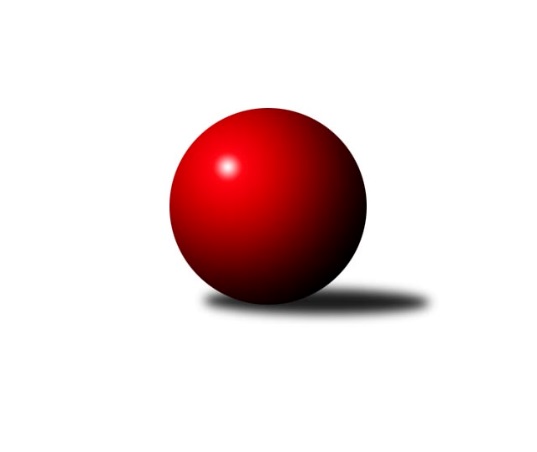 Č.18Ročník 2015/2016	6.3.2016Nejlepšího výkonu v tomto kole: 2609 dosáhlo družstvo: TJ Horní Benešov ˝B˝Severomoravská divize 2015/2016Výsledky 18. kolaSouhrnný přehled výsledků:TJ  Krnov ˝A˝	- KK Minerva Opava ˝A˝	2:6	2420:2483	4.0:8.0	5.3.TJ Kovohutě Břidličná ˝A˝	- TJ Opava ˝B˝	8:0	2519:2455	7.5:4.5	5.3.TJ  Odry ˝A˝	- TJ Sokol Michálkovice ˝A˝	6:2	2566:2544	7.0:5.0	5.3.KK Lipník nad Bečvou ˝A˝	- SKK Ostrava ˝A˝	2:6	2305:2344	3.0:9.0	5.3.SKK Jeseník ˝A˝	- TJ Spartak Přerov ˝B˝	5:3	2535:2520	8.0:4.0	5.3.TJ Horní Benešov ˝B˝	- TJ Sokol Dobroslavice ˝A˝		dohrávka		20.3.Tabulka družstev:	1.	TJ  Odry ˝A˝	18	14	1	3	96.0 : 48.0 	123.5 : 92.5 	 2521	29	2.	TJ Spartak Přerov ˝B˝	18	11	2	5	86.0 : 58.0 	116.0 : 100.0 	 2504	24	3.	TJ Opava ˝B˝	18	11	1	6	80.5 : 63.5 	121.0 : 95.0 	 2509	23	4.	KK Minerva Opava ˝A˝	18	10	0	8	75.0 : 69.0 	107.0 : 109.0 	 2452	20	5.	SKK Ostrava ˝A˝	18	9	1	8	76.0 : 68.0 	116.0 : 100.0 	 2500	19	6.	TJ Sokol Dobroslavice ˝A˝	17	9	0	8	67.0 : 69.0 	105.0 : 99.0 	 2453	18	7.	TJ Sokol Michálkovice ˝A˝	18	9	0	9	71.5 : 72.5 	112.5 : 103.5 	 2473	18	8.	SKK Jeseník ˝A˝	18	8	1	9	73.0 : 71.0 	107.0 : 109.0 	 2465	17	9.	TJ Horní Benešov ˝B˝	17	8	0	9	70.0 : 66.0 	98.5 : 105.5 	 2472	16	10.	TJ  Krnov ˝A˝	18	6	0	12	53.0 : 91.0 	99.5 : 116.5 	 2432	12	11.	TJ Kovohutě Břidličná ˝A˝	18	5	0	13	61.0 : 83.0 	95.5 : 120.5 	 2471	10	12.	KK Lipník nad Bečvou ˝A˝	18	4	0	14	47.0 : 97.0 	82.5 : 133.5 	 2399	8Podrobné výsledky kola:	 TJ  Krnov ˝A˝	2420	2:6	2483	KK Minerva Opava ˝A˝	Vladimír Vavrečka	 	 193 	 177 		370 	 0:2 	 402 	 	203 	 199		Gabriela Beinhaeurová	Miluše Rychová	 	 222 	 217 		439 	 2:0 	 390 	 	194 	 196		Stanislav Brokl	Vítězslav Kadlec	 	 173 	 201 		374 	 0:2 	 421 	 	205 	 216		Zdeněk Chlopčík	František Vícha	 	 210 	 193 		403 	 0:2 	 434 	 	211 	 223		Aleš Fischer	Jiří Jedlička	 	 200 	 217 		417 	 1:1 	 415 	 	203 	 212		Pavel Martinec	Petr Vaněk	 	 203 	 214 		417 	 1:1 	 421 	 	199 	 222		Tomáš Slavíkrozhodčí: Nejlepší výkon utkání: 439 - Miluše Rychová	 TJ Kovohutě Břidličná ˝A˝	2519	8:0	2455	TJ Opava ˝B˝	Ivo Mrhal st.	 	 195 	 190 		385 	 1:1 	 383 	 	205 	 178		Rudolf Haim	Zdeněk Chmela ml. ml.	 	 215 	 215 		430 	 1:1 	 421 	 	218 	 203		Svatopluk Kříž	Zdeněk Chmela st. st.	 	 199 	 221 		420 	 1.5:0.5 	 413 	 	199 	 214		Vladimír Peter	Jiří Procházka	 	 203 	 193 		396 	 1:1 	 395 	 	198 	 197		Maciej Basista	Čestmír Řepka	 	 225 	 237 		462 	 2:0 	 427 	 	219 	 208		Josef Němec	Ivo Mrhal ml. ml.	 	 202 	 224 		426 	 1:1 	 416 	 	206 	 210		Martin Orálekrozhodčí: Nejlepší výkon utkání: 462 - Čestmír Řepka	 TJ  Odry ˝A˝	2566	6:2	2544	TJ Sokol Michálkovice ˝A˝	Stanislav Ovšák	 	 210 	 223 		433 	 1:1 	 423 	 	234 	 189		Petr Řepecký	Jana Frydrychová	 	 212 	 186 		398 	 1:1 	 415 	 	199 	 216		Jiří Řepecký	Vojtěch Rozkopal	 	 222 	 227 		449 	 2:0 	 419 	 	200 	 219		Michal Zych	Miroslav Dimidenko	 	 192 	 209 		401 	 1:1 	 420 	 	214 	 206		Josef Jurášek	Marek Frydrych	 	 219 	 232 		451 	 1:1 	 434 	 	220 	 214		Tomáš Rechtoris	Michal Pavič	 	 203 	 231 		434 	 1:1 	 433 	 	213 	 220		Josef Linhartrozhodčí: Nejlepší výkon utkání: 451 - Marek Frydrych	 KK Lipník nad Bečvou ˝A˝	2305	2:6	2344	SKK Ostrava ˝A˝	Vlastimila Kolářová	 	 164 	 194 		358 	 0:2 	 379 	 	174 	 205		Pavel Gerlich	Richard Štětka	 	 178 	 211 		389 	 1:1 	 366 	 	197 	 169		Radek Foltýn	Ladislav Mandák	 	 185 	 177 		362 	 0:2 	 387 	 	197 	 190		Miroslav Pytel	Martin Sekanina	 	 213 	 194 		407 	 0:2 	 459 	 	225 	 234		Jiří Trnka	Jaroslav Pěcha	 	 162 	 218 		380 	 1:1 	 393 	 	194 	 199		Petr Holas	Petr Hendrych	 	 178 	 231 		409 	 1:1 	 360 	 	184 	 176		Dominik Böhmrozhodčí: Nejlepší výkon utkání: 459 - Jiří Trnka	 SKK Jeseník ˝A˝	2535	5:3	2520	TJ Spartak Přerov ˝B˝	Pavel Hannig	 	 222 	 208 		430 	 2:0 	 397 	 	201 	 196		Michal Loučka	Petr Šulák	 	 222 	 219 		441 	 2:0 	 412 	 	220 	 192		Vojtěch Venclík *1	Václav Smejkal	 	 204 	 215 		419 	 1:1 	 421 	 	197 	 224		Stanislav Beňa ml. ml.	Jiří Vrba ml.	 	 210 	 215 		425 	 1:1 	 427 	 	209 	 218		Jiří Divila ml.	Jaromíra Smejkalová *2	 	 199 	 194 		393 	 0:2 	 449 	 	233 	 216		Stanislav Beňa st.	Martin Zavacký	 	 210 	 217 		427 	 2:0 	 414 	 	206 	 208		Zdeněk Macháček st.rozhodčí: střídání: *1 od 65. hodu Jiří Divila st., *2 od 51. hodu Jiří VrbaNejlepší výkon utkání: 449 - Stanislav Beňa st.Pořadí jednotlivců:	jméno hráče	družstvo	celkem	plné	dorážka	chyby	poměr kuž.	Maximum	1.	Petr Dvorský 	TJ  Odry ˝A˝	454.39	298.3	156.0	2.8	8/10	(515)	2.	Jiří Divila ml. 	TJ Spartak Přerov ˝B˝	435.43	300.4	135.0	2.7	7/10	(501)	3.	Marek Frydrych 	TJ  Odry ˝A˝	433.67	292.4	141.3	3.1	8/10	(472)	4.	Michal Pavič 	TJ  Odry ˝A˝	431.44	292.7	138.8	2.4	10/10	(486)	5.	Tomáš Slavík 	KK Minerva Opava ˝A˝	431.22	293.0	138.2	3.2	10/10	(479)	6.	Ivo Mrhal ml.  ml.	TJ Kovohutě Břidličná ˝A˝	430.92	293.2	137.7	5.0	10/10	(465)	7.	Maciej Basista 	TJ Opava ˝B˝	430.78	300.9	129.9	5.6	8/10	(461)	8.	Pavel Hannig 	SKK Jeseník ˝A˝	430.42	293.0	137.5	5.6	9/10	(484)	9.	Josef Linhart 	TJ Sokol Michálkovice ˝A˝	429.53	298.9	130.7	4.9	9/10	(467)	10.	Lukáš Vaněk 	TJ  Krnov ˝A˝	429.37	295.6	133.8	5.5	7/10	(464)	11.	Jiří Trnka 	SKK Ostrava ˝A˝	428.88	293.2	135.7	4.0	10/10	(481)	12.	Martin Bilíček 	TJ Horní Benešov ˝B˝	426.70	291.2	135.5	6.0	10/10	(457)	13.	Vladimír Peter 	TJ Opava ˝B˝	426.28	292.8	133.5	5.0	10/10	(475)	14.	Vojtěch Venclík 	TJ Spartak Přerov ˝B˝	426.06	289.3	136.7	4.9	8/10	(494)	15.	Luděk Slanina 	KK Minerva Opava ˝A˝	425.38	288.9	136.5	3.8	9/10	(475)	16.	Pavel Kovalčík 	TJ Opava ˝B˝	424.73	289.7	135.1	4.5	8/10	(448)	17.	Stanislav Beňa  st.	TJ Spartak Přerov ˝B˝	423.73	289.9	133.8	4.7	10/10	(493)	18.	Petr Holas 	SKK Ostrava ˝A˝	423.33	292.2	131.2	4.4	9/10	(462)	19.	Petr Hendrych 	KK Lipník nad Bečvou ˝A˝	422.78	288.4	134.3	4.3	9/10	(458)	20.	Pavel Martinec 	KK Minerva Opava ˝A˝	422.71	293.7	129.0	4.5	7/10	(459)	21.	Michal Blažek 	TJ Horní Benešov ˝B˝	422.06	290.7	131.4	6.4	7/10	(465)	22.	Petr Číž 	TJ Sokol Dobroslavice ˝A˝	421.35	297.2	124.1	5.9	9/9	(455)	23.	Martin Třečák 	TJ Sokol Dobroslavice ˝A˝	421.23	286.1	135.2	3.8	8/9	(442)	24.	Dominik Böhm 	SKK Ostrava ˝A˝	420.78	285.7	135.1	5.2	10/10	(458)	25.	Václav Smejkal 	SKK Jeseník ˝A˝	420.26	289.7	130.5	4.2	10/10	(472)	26.	Vladimír Korta 	SKK Ostrava ˝A˝	418.84	280.9	137.9	3.5	8/10	(462)	27.	Svatopluk Kříž 	TJ Opava ˝B˝	417.86	290.3	127.6	5.9	10/10	(450)	28.	Zdeněk Macháček st. 	KK Lipník nad Bečvou ˝A˝	417.37	290.6	126.7	4.5	7/10	(465)	29.	Richard Štětka 	KK Lipník nad Bečvou ˝A˝	416.98	292.3	124.7	6.7	7/10	(456)	30.	Ivo Kovářík 	TJ Sokol Dobroslavice ˝A˝	416.92	288.4	128.5	5.5	7/9	(452)	31.	Vladislav Pečinka 	TJ Horní Benešov ˝B˝	416.32	292.4	124.0	6.9	7/10	(486)	32.	Pavel Gerlich 	SKK Ostrava ˝A˝	416.09	290.0	126.1	4.7	9/10	(448)	33.	Michal Loučka 	TJ Spartak Přerov ˝B˝	415.71	285.9	129.8	6.4	8/10	(458)	34.	Peter Dankovič 	TJ Horní Benešov ˝B˝	415.46	284.5	131.0	4.9	9/10	(480)	35.	Miluše Rychová 	TJ  Krnov ˝A˝	415.43	291.4	124.0	6.3	8/10	(439)	36.	Stanislav Ovšák 	TJ  Odry ˝A˝	415.09	287.0	128.1	5.1	8/10	(465)	37.	Petr Vaněk 	TJ  Krnov ˝A˝	414.43	275.6	138.9	3.9	8/10	(440)	38.	Jiří Procházka 	TJ Kovohutě Břidličná ˝A˝	412.07	284.1	127.9	7.9	8/10	(443)	39.	Josef Jurášek 	TJ Sokol Michálkovice ˝A˝	411.27	285.2	126.1	7.7	10/10	(447)	40.	Zdeněk Chlopčík 	KK Minerva Opava ˝A˝	410.89	283.2	127.7	6.1	10/10	(448)	41.	Ivo Mrhal  st.	TJ Kovohutě Břidličná ˝A˝	409.78	282.0	127.7	7.2	10/10	(458)	42.	Petr Řepecký 	TJ Sokol Michálkovice ˝A˝	409.57	277.5	132.1	5.5	10/10	(446)	43.	Tomáš Rechtoris 	TJ Sokol Michálkovice ˝A˝	409.39	283.2	126.2	5.6	7/10	(445)	44.	Jiří Divila st. 	TJ Spartak Přerov ˝B˝	409.13	283.6	125.5	5.9	8/10	(485)	45.	Čestmír Řepka 	TJ Kovohutě Břidličná ˝A˝	408.90	281.6	127.3	4.7	9/10	(462)	46.	Jaromíra Smejkalová 	SKK Jeseník ˝A˝	408.44	286.2	122.2	7.6	10/10	(456)	47.	Karel Ridl 	TJ Sokol Dobroslavice ˝A˝	408.15	282.6	125.6	5.5	8/9	(432)	48.	Radek Foltýn 	SKK Ostrava ˝A˝	407.60	287.6	120.0	8.1	10/10	(443)	49.	Luděk Zeman 	TJ Horní Benešov ˝B˝	405.71	281.2	124.6	5.6	10/10	(470)	50.	Karel Kuchař 	TJ Sokol Dobroslavice ˝A˝	405.35	283.4	122.1	8.9	9/9	(433)	51.	Jiří Vrba 	SKK Jeseník ˝A˝	405.05	281.7	123.4	5.9	8/10	(433)	52.	Jiří Jedlička 	TJ  Krnov ˝A˝	404.64	285.5	119.2	7.2	9/10	(443)	53.	Zdeněk Chmela ml.  ml.	TJ Kovohutě Břidličná ˝A˝	404.61	285.5	119.1	9.4	9/10	(434)	54.	Jana Frydrychová 	TJ  Odry ˝A˝	404.43	289.4	115.0	7.4	9/10	(443)	55.	Martin Zavacký 	SKK Jeseník ˝A˝	403.97	285.3	118.6	7.8	9/10	(460)	56.	Rudolf Haim 	TJ Opava ˝B˝	403.69	279.1	124.6	7.6	9/10	(464)	57.	Lumír Kocián 	TJ Sokol Dobroslavice ˝A˝	402.89	281.6	121.3	8.2	6/9	(437)	58.	Josef Němec 	TJ Opava ˝B˝	402.59	286.6	115.9	7.3	8/10	(476)	59.	Miroslav Dimidenko 	TJ  Odry ˝A˝	401.92	279.9	122.0	6.8	10/10	(434)	60.	Jiří Řepecký 	TJ Sokol Michálkovice ˝A˝	401.52	279.0	122.5	7.2	9/10	(461)	61.	Vlastimila Kolářová 	KK Lipník nad Bečvou ˝A˝	400.18	276.7	123.5	7.0	8/10	(470)	62.	Martin Sekanina 	KK Lipník nad Bečvou ˝A˝	399.61	275.6	124.0	6.4	7/10	(423)	63.	František Vícha 	TJ  Krnov ˝A˝	399.39	281.1	118.3	7.2	10/10	(435)	64.	Aleš Fischer 	KK Minerva Opava ˝A˝	397.06	278.5	118.5	6.4	9/10	(463)	65.	Zdeněk Chmela st.  st.	TJ Kovohutě Břidličná ˝A˝	396.03	285.6	110.4	8.8	8/10	(429)	66.	Petr Dankovič ml. 	TJ Horní Benešov ˝B˝	395.21	280.1	115.1	7.5	7/10	(464)	67.	Petr Šulák 	SKK Jeseník ˝A˝	395.10	280.1	115.0	7.2	10/10	(441)	68.	Vítězslav Kadlec 	TJ  Krnov ˝A˝	391.11	276.5	114.6	7.6	8/10	(417)	69.	Jaroslav Pěcha 	KK Lipník nad Bečvou ˝A˝	390.61	278.3	112.3	9.6	8/10	(420)	70.	Vilém Zeiner 	KK Lipník nad Bečvou ˝A˝	378.94	266.4	112.5	10.9	9/10	(428)		Martin Holas 	TJ Spartak Přerov ˝B˝	458.00	302.0	156.0	4.0	1/10	(458)		Petr Wolf 	TJ Opava ˝B˝	443.75	308.3	135.5	4.6	2/10	(472)		Vladimír Heiser 	KK Minerva Opava ˝A˝	440.25	301.4	138.8	2.8	3/10	(493)		Jiří Vrba ml. 	SKK Jeseník ˝A˝	439.25	290.3	149.0	2.5	2/10	(451)		Marek Veselý 	TJ Kovohutě Břidličná ˝A˝	436.70	294.4	142.4	4.1	5/10	(453)		David Láčík 	TJ Horní Benešov ˝B˝	432.00	307.0	125.0	7.0	1/10	(432)		Roman Goldemund 	TJ Spartak Přerov ˝B˝	427.04	281.8	145.2	4.8	5/10	(472)		Rostislav Cundrla 	SKK Jeseník ˝A˝	427.00	304.5	122.5	6.0	1/10	(432)		Michal Rašťák 	TJ Horní Benešov ˝B˝	425.00	293.0	132.0	7.0	1/10	(425)		Vladimír Moravec 	SKK Jeseník ˝A˝	424.75	293.3	131.5	6.0	2/10	(454)		Martin Orálek 	TJ Opava ˝B˝	423.44	290.6	132.8	4.1	6/10	(465)		Zdeněk Černý 	TJ Horní Benešov ˝B˝	422.00	291.0	131.0	6.0	1/10	(422)		Michal Zych 	TJ Sokol Michálkovice ˝A˝	421.00	289.6	131.4	5.6	5/10	(457)		Vojtěch Rozkopal 	TJ  Odry ˝A˝	413.90	283.9	130.0	6.2	4/10	(449)		Zdeněk Smrža 	TJ Horní Benešov ˝B˝	413.50	286.5	127.0	8.5	2/10	(425)		Zdeněk Zhýbala 	TJ Sokol Michálkovice ˝A˝	412.25	280.8	131.5	5.0	4/10	(444)		Jaroslav Koppa 	KK Lipník nad Bečvou ˝A˝	411.83	281.3	130.5	5.7	2/10	(434)		Jaromír Hendrych st. 	TJ Horní Benešov ˝B˝	410.60	291.2	119.4	6.2	5/10	(422)		Bohuslav Čuba 	TJ Horní Benešov ˝B˝	410.00	285.0	125.0	5.0	2/10	(436)		David Kaluža 	TJ Horní Benešov ˝B˝	409.00	267.0	142.0	2.0	1/10	(409)		Stanislav Beňa ml.  ml.	TJ Spartak Přerov ˝B˝	408.98	281.0	128.0	5.0	6/10	(460)		René Gazdík 	TJ Sokol Dobroslavice ˝A˝	407.00	268.3	138.8	5.5	2/9	(415)		Jan Frydrych 	TJ  Odry ˝A˝	407.00	290.0	117.0	9.5	2/10	(419)		Gabriela Beinhaeurová 	KK Minerva Opava ˝A˝	404.00	286.7	117.3	8.0	3/10	(435)		Pavel Jalůvka 	TJ  Krnov ˝A˝	402.00	279.0	123.0	6.0	1/10	(402)		Petr Jurášek 	TJ Sokol Michálkovice ˝A˝	401.75	281.0	120.8	11.0	4/10	(436)		Jan Zych 	TJ Sokol Michálkovice ˝A˝	400.83	285.3	115.6	8.9	3/10	(452)		Jan Fadrný 	TJ Horní Benešov ˝B˝	397.50	274.5	123.0	5.0	2/10	(420)		Petra Rozsypalová 	SKK Jeseník ˝A˝	397.00	281.0	116.0	5.0	1/10	(397)		Oldřich Bidrman 	TJ Sokol Michálkovice ˝A˝	397.00	289.0	108.0	14.0	1/10	(397)		Vladimír Vavrečka 	TJ  Krnov ˝A˝	395.60	281.3	114.3	7.7	5/10	(419)		Libor Veselý 	TJ Sokol Dobroslavice ˝A˝	395.44	278.0	117.4	6.2	5/9	(416)		Stanislav Brokl 	KK Minerva Opava ˝A˝	394.60	277.5	117.1	8.6	5/10	(436)		Ondřej Gajdičiar 	TJ  Odry ˝A˝	394.00	266.0	128.0	4.0	2/10	(413)		Jitka Szczyrbová 	KK Lipník nad Bečvou ˝A˝	393.50	276.0	117.5	6.0	2/10	(400)		Michal Klich 	TJ Horní Benešov ˝B˝	392.00	281.0	111.0	3.0	1/10	(392)		Jiří Kolář 	KK Lipník nad Bečvou ˝A˝	391.33	278.7	112.7	10.2	5/10	(427)		Miloslav Krchov 	TJ Kovohutě Břidličná ˝A˝	391.00	293.0	98.0	14.0	1/10	(391)		Jaromír Čech 	TJ  Krnov ˝A˝	389.17	277.6	111.6	9.2	6/10	(417)		Miroslav Pytel 	SKK Ostrava ˝A˝	386.53	270.3	116.3	7.1	5/10	(426)		Tomáš Valíček 	TJ Opava ˝B˝	386.00	282.0	104.0	11.0	1/10	(386)		Josef Veselý 	TJ Kovohutě Břidličná ˝A˝	385.00	255.0	130.0	4.0	1/10	(385)		Jana Kulhánková 	KK Lipník nad Bečvou ˝A˝	384.50	281.0	103.5	13.5	2/10	(402)		Jan Doseděl 	TJ Kovohutě Břidličná ˝A˝	383.00	278.0	105.0	6.5	1/10	(390)		Petr Řepecký ml. 	TJ Sokol Michálkovice ˝A˝	382.50	273.5	109.0	10.5	1/10	(393)		Daniel Ševčík  st.	TJ  Odry ˝A˝	381.00	275.0	106.0	7.0	1/10	(381)		Ladislav Mandák 	KK Lipník nad Bečvou ˝A˝	377.67	269.5	108.2	9.2	3/10	(390)		Miloslav Kovář 	SKK Jeseník ˝A˝	377.00	272.0	105.0	12.0	1/10	(377)		Jiří Hradílek 	TJ Spartak Přerov ˝B˝	375.00	280.0	95.0	14.0	1/10	(375)		Jan Špalek 	KK Lipník nad Bečvou ˝A˝	371.00	268.0	103.0	7.0	1/10	(371)		Josef Plšek 	KK Minerva Opava ˝A˝	361.67	266.2	95.5	14.4	6/10	(417)		Radek Fischer 	KK Minerva Opava ˝A˝	355.00	267.0	88.0	17.0	1/10	(355)		Josef Schwarz 	TJ Sokol Dobroslavice ˝A˝	344.00	246.3	97.7	13.3	3/9	(359)Sportovně technické informace:Starty náhradníků:registrační číslo	jméno a příjmení 	datum startu 	družstvo	číslo startu18231	Petr Vaněk	05.03.2016	TJ  Krnov ˝A˝	6x15712	Ladislav Mandák	05.03.2016	KK Lipník nad Bečvou ˝A˝	2x14917	Josef Jurášek	05.03.2016	TJ Sokol Michálkovice ˝A˝	6x8838	Michal Zych	05.03.2016	TJ Sokol Michálkovice ˝A˝	4x21639	Jiří Řepecký	05.03.2016	TJ Sokol Michálkovice ˝A˝	6x253	Josef Linhart	05.03.2016	TJ Sokol Michálkovice ˝A˝	6x12228	Tomáš Rechtoris	05.03.2016	TJ Sokol Michálkovice ˝A˝	6x8162	Petr Řepecký	05.03.2016	TJ Sokol Michálkovice ˝A˝	6x9261	Michal Pavič	05.03.2016	TJ  Odry ˝A˝	6x8117	Zdeněk Macháček	05.03.2016	TJ Spartak Přerov ˝B˝	4x6461	Martin Orálek	05.03.2016	TJ Opava ˝B˝	5x6833	Jaroslav Pěcha	05.03.2016	KK Lipník nad Bečvou ˝A˝	5x6457	Svatopluk Kříž	05.03.2016	TJ Opava ˝B˝	6x14783	Gabriela Beinhauerová	05.03.2016	KK Minerva Opava ˝A˝	6x11599	František Vícha	05.03.2016	TJ  Krnov ˝A˝	6x13380	Jiří Vrba	05.03.2016	SKK Jeseník ˝A˝	2x13127	Vlastimila Kolářová	05.03.2016	KK Lipník nad Bečvou ˝A˝	5x12443	Jana Frydrychová	05.03.2016	TJ  Odry ˝A˝	6x
Hráči dopsaní na soupisku:registrační číslo	jméno a příjmení 	datum startu 	družstvo	Program dalšího kola:19. kolo12.3.2016	so	9:00	KK Lipník nad Bečvou ˝A˝ - TJ  Krnov ˝A˝	12.3.2016	so	9:00	SKK Ostrava ˝A˝ - TJ Horní Benešov ˝B˝	12.3.2016	so	9:00	TJ Sokol Dobroslavice ˝A˝ - TJ  Odry ˝A˝	12.3.2016	so	9:00	TJ Sokol Michálkovice ˝A˝ - TJ Kovohutě Břidličná ˝A˝	12.3.2016	so	9:00	TJ Opava ˝B˝ - SKK Jeseník ˝A˝	12.3.2016	so	11:30	TJ Spartak Přerov ˝B˝ - KK Minerva Opava ˝A˝	Nejlepší šestka kola - absolutněNejlepší šestka kola - absolutněNejlepší šestka kola - absolutněNejlepší šestka kola - absolutněNejlepší šestka kola - dle průměru kuželenNejlepší šestka kola - dle průměru kuželenNejlepší šestka kola - dle průměru kuželenNejlepší šestka kola - dle průměru kuželenNejlepší šestka kola - dle průměru kuželenPočetJménoNázev týmuVýkonPočetJménoNázev týmuPrůměr (%)Výkon2xČestmír ŘepkaBřidličná A4625xJiří TrnkaOstrava A115.244595xJiří TrnkaOstrava A4592xČestmír ŘepkaBřidličná A113.344624xLuděk ZemanHorní Benešov B4523xMiluše RychováKrnov A110.784395xMarek FrydrychTJ Odry4513xAleš FischerMinerva A109.524347xStanislav Beňa st.Sp.Přerov B4494xMarek FrydrychTJ Odry107.794511xVojtěch RozkopalTJ Odry4491xVojtěch RozkopalTJ Odry107.31449